立體造型排球繪畫稿紙示意圖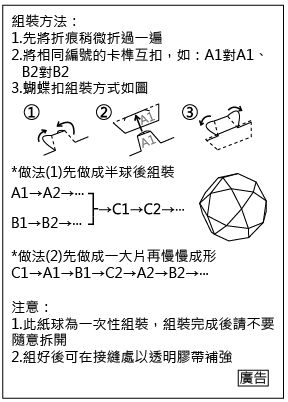 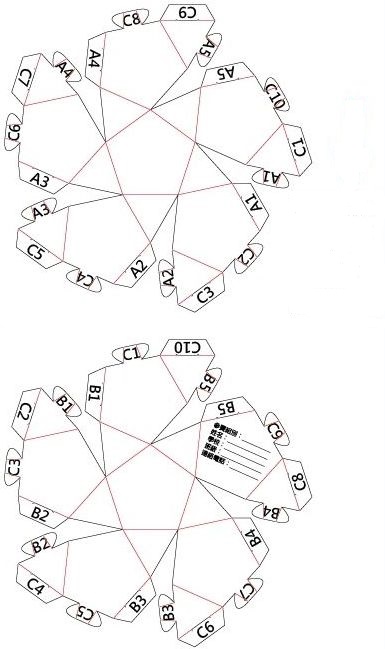 